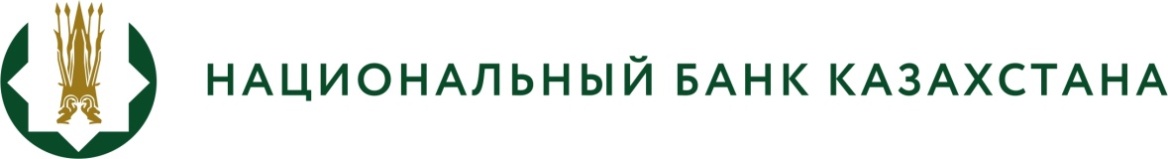 БАСПАСӨЗ РЕЛИЗІ «Қазақстан Республикасы ұлттық валютасының айналыстағы банкноталарын ауыстыру туралы» Қазақстан Республикасы Ұлттық Банкі Басқармасының 2006 жылғы 25 шілдедегі № 68 қаулысының күші жойылды деп тану туралы» Қазақстан Республикасының Ұлттық Банкі Басқармасының қаулы жобасын әзірлеу туралы2020 жылғы 06 мамыр 	Алматы қаласыҰлттық Банк «Қазақстан Республикасы ұлттық валютасының айналыстағы банкноталарын ауыстыру туралы» Қазақстан Республикасы Ұлттық Банкі Басқармасының 2006 жылғы 25 шілдедегі № 68 қаулысының күші жойылды деп тану туралы» Қазақстан Республикасының Ұлттық Банкі Басқармасының қаулы жобасын (бұдан әрі – Қаулының жобасы) әзірледі.Жоба 1999, 2000, 1998, 2001 және 2003 жылдардағы үлгідегі, осыған сәйкес номиналы 200, 500, 1000, 5000, 10000 теңге банкноттарды алу кезеңінің аяқталуына байланысты әзірленді, осы банкноттарды ақша айналымынан алу мерзімдерін реттейтін «Қазақстан Республикасы ұлттық валютасының айналыстағы банкноталарын ауыстыру туралы» Қазақстан Республикасы Ұлттық Банкі Басқармасының 2006 жылғы 25 шілдедегі 
№ 68 қаулысы өзінің өзектілігін жоғалтқан және күші жойылды деп танылуға жатады.Қаулы жобасының толық мәтіні 2020 жылғы 5 мамырда ашық нормативтік құқықтық актілерінің интернет-порталында (https://legalacts.egov.kz/npa/view?id=3822492) және Ұлттық Банктің ресми интернет-ресурсында «Нормативтік құқықтық база» бөлімінде (https://nationalbank.kz/?docid=3482&switch=kazakh) жарияланды.Толығырақ ақпаратты мына телефон бойынша алуға болады:+7 (727) 270 45 85+7 (727) 270 49 16 e-mail: press@nationalbank.kz www.nationalbank.kz